GENERAL INSPECTION OF ROAD LEVEL CROSSINGSApplicability – Road level crossings of all protection type – Track, Civil and Signage equipment Refer to ETS-12-00 for Inspection and Assessment details.Name of Inspector:					Signature:Sighting quadrants: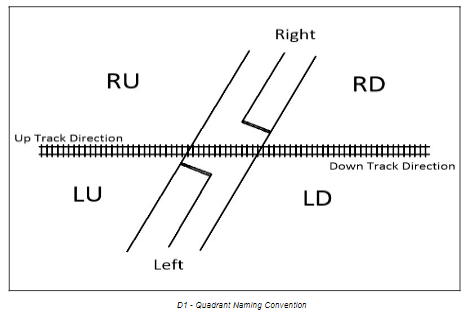 Acceptable replacement of RX-1, RX-2 and RX-5 assembly examples: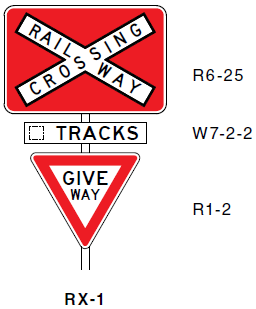 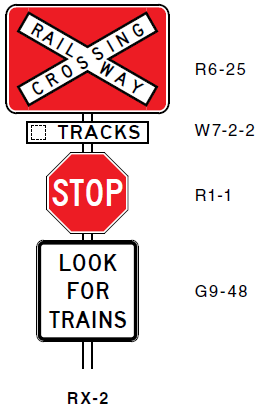 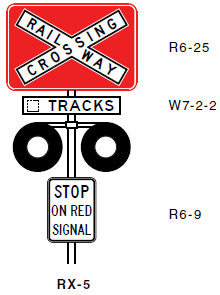 Figures reproduced from AS 1742.7:2016. © Standards Australia Limited 2022.Location:				Equipment No.:Location:				Equipment No.:Location:				Equipment No.:Location:				Equipment No.:Kilometrage:				Date:				Work Order:Kilometrage:				Date:				Work Order:Kilometrage:				Date:				Work Order:Kilometrage:				Date:				Work Order:Maintenance boundaries varies across states (circle answer):For public crossings, the maintenance boundaries below are reference only and vary based on the individual State requirements (from the outer rail):For private crossings, maintain road to railway corridor (boundary fence or up to 15m), unless otherwise stated in individual level crossing license / agreements where applicable.Type of level crossing being inspected (circle answer in each box): Maintenance boundaries varies across states (circle answer):For public crossings, the maintenance boundaries below are reference only and vary based on the individual State requirements (from the outer rail):For private crossings, maintain road to railway corridor (boundary fence or up to 15m), unless otherwise stated in individual level crossing license / agreements where applicable.Type of level crossing being inspected (circle answer in each box): Maintenance boundaries varies across states (circle answer):For public crossings, the maintenance boundaries below are reference only and vary based on the individual State requirements (from the outer rail):For private crossings, maintain road to railway corridor (boundary fence or up to 15m), unless otherwise stated in individual level crossing license / agreements where applicable.Type of level crossing being inspected (circle answer in each box): Maintenance boundaries varies across states (circle answer):For public crossings, the maintenance boundaries below are reference only and vary based on the individual State requirements (from the outer rail):For private crossings, maintain road to railway corridor (boundary fence or up to 15m), unless otherwise stated in individual level crossing license / agreements where applicable.Type of level crossing being inspected (circle answer in each box): SightingSightingSightingSightingElementObserved ResultGeneral ResponseCommentsSighting Obstructions Sighting distance not obscured by track side stockpiles, vegetation etc.Remove where obstructions present in the rail corridor and liaise with the road manager (i.e. council or landowner) where the obstruction is outside the rail corridor. Contact Engineering team if further assessment is required for remediationSignsSignsSignsSignsElementObserved ResultGeneral ResponseCommentsObstructionsObstructions to control signs (stop/give way) to road usersRemove obstruction if within Maintenance Boundary, inform road manager otherwise.Sign ConditionSign is present not missing any assemblies (see reference), free of graffiti, and not faded etcRepair or replace signs.Any observations outside rail corridor – Record and notify Road ManagerSign Missing		If missing the Stop or Give Way sign, implement necessary measures such as CAN warning and restricting access subject to site risk. 20km/h TSR until sign is replaced.CivilCivilCivilCivilElementObserved ResultGeneral ResponseCommentsGauge(Different restrictions apply based on track speed; look for signs of gauge widening or tightening)Record any defects as Known Conditions and respond as per Track and Civil Response Booklet Sleepers and FasteningMissing Sleepers (where visible)Ineffective sleepers or fastenings (where visible)Record any defects as Known Conditions and respond as per Track and Civil Response BookletRail ConditionCheck condition of rail head. Look for RCF, Shelling, Squats, Wheel burns, Rail flow, Corrosion and Mechanical damage etc.Record any defects as Known Conditions and respond as per Track and Civil Response BookletTrack GeometryVisual check for Ballast degradation, heave, Mud hole development, Top & Twist etcRecord any defects as Known Conditions and respond as per Track and Civil Response BookletFlangewayWidth > 85mm record as Known Condition Width < 60mm –remediation required within 28 daysDepth < 40 mm – remediation required within 28 daysSealed Crossing Surface Pothole / deformation depth (measured with a 1 m straight edge)20 mm to 40 mm - Monitor condition or repair within 180 days40 mm to 60 mm – Repair within 90 days>60 mm – Act as determined by site conditions and repair within 28 days Modular Crossing SurfaceModular panel gaps >15mm posing hazard including to cyclistIneffective fastening systemRemediation required where defects presentRepair within 28 daysModular Crossing SurfaceSigns of wheel contact with crossing surfaceRecord as Known ConditionUnsealed Crossing Surface Displacement of loose materials exposing rail head to road usersRemediation required where defects presentRepair within 28 daysTrack Drainage (if applicable)Look for evidence of pumping of the crossingCheck to ensure drainage path is clear and diverts water away from trackRecord any defects as Known Conditions and respond as determined by site conditionsVehicle ClearanceCheck for drag marks or indications of road vehicles bottoming out on the approach and crossing surface.Record observation. Liaise with relevant party to investigate the cause and determine appropriate actions.BarriersDamaged barrier(s) at level crossing or around lx equipment Record any defects as known conditions for repair were owned by ARTC, advice Road Manager for non-ARTC barriers.BarriersLookout for non-frangible materials used for ARTC barrier / signs within 5m of the edge of the road(e.g. Rail used as post)Report as Known Condition for planned removalRoad Marking Line faded etc.Any observations – Record and notify Road Manager